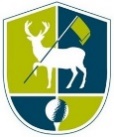 Brasserie SpandersboschMenukaartBroodjes	(landbrood, bruin/wit)							    Ossenworst					8		Tonijn				9Cornichons | mosterdmayonaise				Salade tonijn | kappertjes | eiKroketten:					9		Club Sandwich			102 Bourgondische kroketten 				Kip | tomaat | avocado | baconGezond					8		Spicy Chicken			8Kaas | komkommer | tomaat | ei |				“Pulled” kip | srirachamayonaise | ham								nori wasabi crackerTosti kaas					7		Uitsmijter				9ham | tomaat | ui +  € 0,50					3 eieren | ham | kaas | baconGerookte zalm				9		Omelet Spandersbosch		10Anijs | dille | komkommer					3 eieren | groente | kaas	BrasseMarie bal				9In ons atelier ontwikkelde gehakt bal |			150 gr. | stoere jus | Amsterdams zuur | huzarensalade	Salades												Geitenkaas					14		Ceasar				11Walnoten | honing | tomaat | croutons			Kip | ei | Parmezaan | croutons |ansjovis dressing Niçoise					15Tonijn | kappers | ei | haricots verts | zwarteolijfjes | dressingWarme gerechten										Soep vanaf					7		Saté					18Vraag de bediening welke er is				Kippendij | pindasaus | atjar tjampoer |gemaakt							kroepoek | mayonaise | fritesGamba's in Pernodsaus 			22		Spare Ribs				19Gamba's 8 st. | salade |					Zacht gegaarde ribs | 2 koude sauzentomaat | aardappelgratin					salade | fritesVegetarische Lasagne	15		Courgette | paprika | wortel | tomaat			   